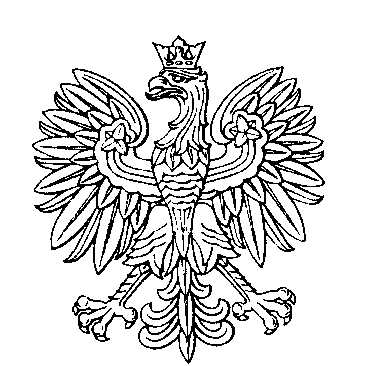 OBWODOWA KOMISJA WYBORCZA NR 9w gminie SośnicowiceSKŁAD KOMISJI:Przewodniczący	Agnieszka Angelika PaulZastępca Przewodniczącego	Anna Marianna StasiakCZŁONKOWIE: